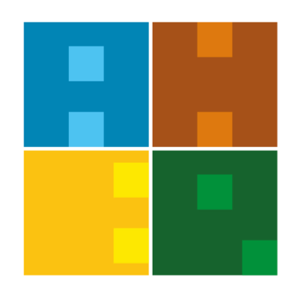                         KANTİN İŞLEYİŞİİŞ AKIŞIBelge No:   İA-KNT-002                         KANTİN İŞLEYİŞİİŞ AKIŞIİlk Yayın Tarihi:27.06.2019                        KANTİN İŞLEYİŞİİŞ AKIŞIGüncelleme Tarihi:                        KANTİN İŞLEYİŞİİŞ AKIŞIGüncelleme No:                        KANTİN İŞLEYİŞİİŞ AKIŞISayfa:1                        KANTİN İŞLEYİŞİİŞ AKIŞIToplam Sayfa:1İŞ AKIŞI ADIMLARISORUMLUİLGİLİ BELGELERİşletme Müdürüİşletme Müdürüİşletme Müdürüİşletme Müdürüİşletme MüdürüKantin SorumlusuKantin Sorumlusuİşletme Müdürü